Общеобразовательная автономная некоммерческая организация«Гимназия имени Петра Первого»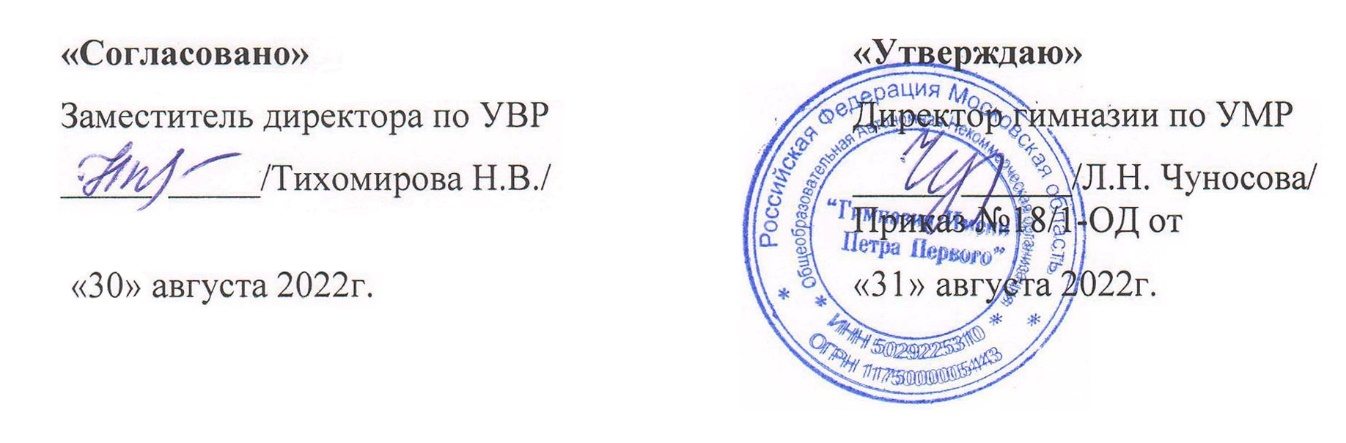 РАБОЧАЯ ПРОГРАММАучителя начальных классовКытмановой Натальи Григорьевныпо учебному предмету «Русский язык»для 3 класса4 часа в неделю2022-2023 учебный годПОЯСНИТЕЛЬНАЯ ЗАПИСКАРабочая программа  разработана в соответствии со следующими документами:Федеральный закон от 29 декабря 2012 года № 273 «Об образовании в Российской Федерации»;Постановление Главного государственного санитарного врача России от 24.11.2015 № 81 О внесении изменений № 3 в СанПиН 2.4.2.2821-10 "Санитарно-эпидемиологические требования к условиям и организации обучения, содержания в общеобразовательных организациях";Постановление Главного государственного санитарного врача Российской Федерации от 28.09.2020 «Об утверждении санитарных правил СП 2.4.3648-20 «Санитарно-эпидемиологические требования к организации воспитания и обучения, отдыха и оздоровления детей и молодежи»;Реестр примерных основных общеобразовательных программ Министерства Просвещения Российской Федерации;Приказ Минпросвещения России от 20.05.2020 № 254 "Об утверждении федерального перечня учебников, допущенных к использованию при реализации имеющих государственную аккредитацию образовательных программ начального общего, основного общего, среднего общего образования организациями, осуществляющими образовательную деятельность";Приказ Минпросвещения России от 23 декабря 2020 года №766 «О внесении изменений в федеральный перечень учебников, допущенных к использованию при реализации имеющих государственную аккредитацию образовательных программ начального общего, основного общего, среднего общего образования организациями, осуществляющими образовательную деятельность, утвержденный приказом Министерства просвещения Российской Федерации от 20 мая 2020 г. № 254»;Иванов С.В., Кузнецова М.И., Евдокимова А.О. Русский язык: Программа, планирование, контроль. 1-4 класс. Проект «Начальная школа XXI века». М.: Вентана-Граф, 2021.Устав ОАНО «Гимназия имени Петра Первого»;Основная образовательная программа начального общего образования ОАНО «Гимназия имени Петра Первого».                        ЦЕЛИ ИЗУЧЕНИЯ УЧЕБНОГО ПРЕДМЕТА Программа курса реализует основные положения концепции лингвистического образования младших школьников. Целями обучения русскому языку являются:ознакомление учащихся с основными положениями науки о языке;формирование умений и навыков грамотного, безошибочного письма;развитие устной и письменной речи учащихся;развитие языковой эрудиции школьника, его интереса к языку и речевому творчеству.          В программе курса «Русский язык» выделяется три блока, каждый из которых соответствует целям обучения русскому языку: «Как устроен наш язык», «Правописание». «Развитие речи». Под блоком понимается система уроков, реализующих общую цель обучения. На уроке определенного блока реализуется одна цель: уроки блока «Как устроен наш язык» знакомят учеников с основами лингвистических знаний; уроки блока «Правописание» формируют навыки  грамотного, безошибочного, осознанного  письма; уроки блока  «Развитие речи» призваны совершенствовать  коммуникативные умения  учащихся.          Такое структурирование курса позволяет:успешно реализовать цели развития логического и абстрактного мышления;решить практические задачи по формированию навыка грамотного письма и развитию речи учащихся;сделать ученика субъектом обучения, когда на каждом уроке ученик четко осознает, что и с какой целью он выполняет;избавить учеников от психологической утомляемости, возникающей из-за немотивированного смешения различных видов работ. Расширение языковой эрудиции, активизация интереса к языку и речевому творчеству осуществляется на уроках всех трех блоков в значительной мере и как результат этих уроков. Важной отличительной стороной данной программы является ориентация ученика не на заучивание определений и правил, а на ознакомление с устройством и функционированием родного языка, овладение умениями выделения и характеристики языковых единиц с опорой на алгоритмы. Многие лингвистические понятия и законы, представленные в программе, не выносятся в требования  к уровню подготовки учащихся. Материал, превышающий уровень требований, призван расширить их кругозор, познакомить с интересными фактами и явлениями из жизни родного      языка, что позволяет реализовать дифференцированный и индивидуальный подход к обучению.                 МЕСТО ПРЕДМЕТА В УЧЕБНОМ ПЛАНЕРабочая программа по русскому языку для 3 класса рассчитана на 136 часов в год (4 часа в неделю)ПЛАНИРУЕМЫЕ ОБРАЗОВАТЕЛЬНЫЕ РЕЗУЛЬТАТЫ         Личностными результатами изучения русского языка во 3-м классе являются: осознание языка как основного средства человеческого общения; восприятие русского языка как явления национальной культуры; понимание того, что правильная устная и письменная речь является показателем индивидуальной культуры человека; способность к самооценке на основе наблюдения за собственной речью.     Метапредметными результатами изучения русского языка в начальной школе являются: умение использовать язык с целью поиска необходимой информации в различных источниках для решения учебных задач; способность ориентироваться в целях, задачах, средствах и условиях общения; умение выбирать адекватные языковые средства для успешного решения коммуникативных задач (диалог, устные монологические высказывания, письменные тексты) с учётом особенностей разных видов речи, ситуаций общения; понимание необходимости ориентироваться на позицию партнёра, учитывать различные мнения и координировать различные позиции в сотрудничестве с целью успешного участия в диалоге; стремление к более точному выражению собственного мнения и позиции; умение задавать вопросы.     Предметными результатами изучения русского языка в начальной школе являются: овладение начальными представлениями о нормах русского литературного языка (орфоэпических, лексических, грамматических) и правилах речевого этикета; умение применять орфографические правила и правила постановки знаков препинания (в объёме изученного) при записи собственных и предложенных текстов; умение проверять написанное; умение (в объёме изученного) находить, сравнивать, классифицировать, характеризовать такие языковые единицы, как звук, буква, часть слова, часть речи, член предложения, простое предложение; способность контролировать свои действия, проверять написанное.Предметные результаты обучения:      К концу обучения в 3 классе учащиеся должны:различать:имя существительное, имя прилагательное, личное местоимение;виды предложений по цели высказывания и интонации;главные (подлежащее и сказуемое) и второстепенные члены предложения;предложения с однородными членами;выделять, находить:грамматическую основу простого двусоставного предложения;в простом предложении однородные члены (как главные, так и второстепенные);Решать практические задачи:проводить фонетический анализ слова и разбор слова по составу;характеризовать имя существительное и имя прилагательное как части речи (значение и морфологические признаки)составлять план текста (при помощи учителя);Применять правила правописания:падежных окончаний имен существительных;суффиксов имен существительных –онок- (-енок-),-ек-, -ик-, -ост(ь)-;падежных окончаний имен существительных;словарных слов, определенных программой;постановки знаков препинания при однородных членах предложения.Метапредметные результаты обучения: Ожидаемые результаты формирования УУД к концу 3 года обучения:Регулятивные УУД:самостоятельно формулировать тему и цели урока; составлять план решения учебной проблемы совместно с учителем; работать по плану, сверяя свои действия с целью, корректировать свою деятельность; в диалоге с учителем вырабатывать критерии оценки и определять степень успешности своей работы и работы других в соответствии с этими критериями. Средством формирования регулятивных УУД служит технология продуктивного чтения и технология оценивания образовательных достижений (учебных успехов).Познавательные УУД:вычитывать все виды текстовой информации: фактуальную, подтекстовую, концептуальную; пользоваться разными видами чтения: изучающим, просмотровым, ознакомительным; извлекать информацию, представленную в разных формах (сплошной текст; несплошной текст – иллюстрация, таблица, схема); перерабатывать и преобразовывать информацию из одной формы в другую (составлять план, таблицу, схему); пользоваться словарями, справочниками; осуществлять анализ и синтез; устанавливать причинно-следственные связи; строить рассуждения; Средством развития познавательных УУД служат тексты учебника и его методический аппарат; технология продуктивного чтения.Коммуникативные УУД:оформлять свои мысли в устной и письменной форме с учётом речевой ситуации; адекватно использовать речевые средства для решения различных коммуникативных задач; владеть монологической и диалогической формами речи. высказывать и обосновывать свою точку зрения; слушать и слышать других, пытаться принимать иную точку зрения, быть готовым корректировать свою точку зрения; договариваться и приходить к общему решению в совместной деятельности; задавать вопросы.                            ТЕМАТИЧЕСКОЕ ПЛАНИРОВАНИЕКАЛЕНДАРНО-ТЕМАТИЧЕСКОЕ ПЛАНИРОВАНИЕ ОЦЕНИВАНИЕДля контроля и учёта знаний используется методическое пособие «Русский язык в начальной школе: контрольные работы, тесты, диктанты, изложения» авт. В.Ю.Романова, Л.В.Петленко под ред.С.В.Иванова – М.: Вентана – Граф, 2021г.Принципы контролирующее – оценочной деятельности:принцип блокового контроля;принцип дифференциации;принцип выбора.Функции контроля и оценки:воспитательная;образовательная;ориентировочная;управления;корректировки;эмоциональная.Контрольные работы разделены на две группы:текущие – проводятся несколько раз в год сразу после изучения крупных тем программы с целью проверки орфографических навыков и знаний по теории языка;итоговые – целью является проверка выполнения требований школьной программы за истекший период работы (учебная четверть, год). Итоговые контрольные работы проводятся четыре раза в году (I,  II,  III учебные четверти и за год).Согласно нормам, количество контрольных работ за год в 3 классе не должно превышать 14.Контрольные работы представлены в трёх вариантах, которые соответствуют трём уровням сложности.I вариант предусмотрен для учеников, испытывающих трудности в обучении русскому языку.II вариант – для учеников со средней успеваемостью.III вариант (самый сложный) – для хорошо успевающих учеников.Каждый вариант контрольной работы состоит из пяти основных заданий. За выполнение этих заданий выставляется отметка. Шестое задание в каждом варианте – дополнительное: выполняется по желанию ученика.                              КРИТЕРИИ ОЦЕНКИЗа выполнение контрольной работы ставятся следующие отметки:«5» за безошибочное выполнение всех заданий;«4» - если ученик выполнил правильно не менее ¾ всех заданий;«3» - если ученик выполнил правильно не менее ½ заданий;«2» - если ученик не справился с большинством заданий.Тесты представлены в двух вариантах, одинаковых по сложности.Отметки за выполнение теста:«5» - если ученик набрал 13-14 баллов;«4» - если ученик набрал 10-12 баллов;«3» - если ученик набрал 7-9 баллов;«2» -  если ученик набрал менее 7 (от 0 до 6) баллов.Диктант служит средством проверки орфографических и пунктуационных навыков. Тексты предлагаемых диктантов - средней сложности и рассчитаны на выполнение всеми учащимися.За диктант выставляется одна отметка:«5» - если в диктанте нет ошибок;«4» - если допущено не более двух ошибок;«3» - если допущено не более четырёх ошибок;«2» - если допущено пять и более ошибок.Учитывая допущенные в диктанте ошибки, учитель должен иметь в виду:повторная ошибка в одном и том же слове считается за одну ошибку;ошибки на одно и то же правило, допущенные в разных словах, считаются как две ошибки.Ошибкой считается:нарушение орфографических правил при написании слов, включая ошибки на пропуск, перестановку, замену и вставку лишних букв в словах;неправильное написание слов, не регулируемых правилами, круг которых очерчен программой (словарные слова);отсутствие знаков препинания, изученных на данный момент в соответствии с программой; отсутствие точки в конце предложения не считается за ошибку, если следующее предложение написано с большой буквы.Орфографическое задание оценивается следующим образом:«5» - за полностью выполненное задание без ошибок;«4» - за полностью выполненное задание при одной ошибке;«3» - за не полностью выполненное задание или за полностью выполненное, но при двух ошибках;«2» - за невыполненное задание. За исправление ошибок отметка за диктант и за задание не снижается. Аккуратность выполнения, каллиграфический навык оцениваются отдельной отметкой – за общее впечатление от работы.Списывание служит способом проверки орфографических и пунктуационных навыков, умения видеть и запоминать всё предложение и отдельные его части, а также орфографической зоркости. Списывание представлено в двух вариантах, которые соответствуют двум уровням сложности.I вариант предусмотрен для учеников со слабой и средней успеваемостью. Для списывания даётся связный текст с 1-2 орфографическими или пунктуационными заданиями.II вариант предусмотрен для хорошо успевающих учеников. Для списывания даётся связный текст с несколькими орфографическими или пунктуационными ошибками. Учащиеся сначала должны найти ошибки, а затем списать текст в исправленном виде.Оценивание списывания:«5» - за безукоризненно выполненную работу, в которой нет исправлений;«4» - за работу, в которой одно – два исправления или одна ошибка;«3» - за работу, в которой две – три ошибки;«2» - за работу, в которой четыре ошибки и более.Словарные диктанты представлены в учебнике.Оценивание словарного диктанта:«5» - за работу без ошибок;«4» - за работу, в которой одна ошибка;«3» - за работу, в которой две ошибки;«2» - за работу, в которой три – пять ошибок.Изложение имеет целью проверить, как идёт формирование навыка письменной речи, ориентируясь на следующие критерии: воспроизведение содержания текста без пропусков существенных моментов; правильность построения предложений; употребление слов в соответствии с их значением; сохранение авторских особенностей речи. Изложение оценивается одной отметкой – только за содержание. Грамотность проверяется, но не оценивается.В изложении оцениваются:полнота и точность передачи содержания (полностью, без искажений, без пропусков важных событий, главной части);построение текста (ход изложения, расположение частей, выделение абзацев);построение предложений, соблюдение порядка слов; лексика текста (употребление слов в свойственном им значении).Изложение оценивается по пятибалльной системе.Отметка «5» ставится, если:правильно и последовательно (без пропусков существенных моментов) воспроизведено содержание авторского текста;нет фактических ошибок;правильно построены предложения и употреблены слова (допускается не более одной речевой неточности).Отметка «4» ставится, если:содержание передано правильно и достаточно точно;в построении предложений и употреблении слов нет существенных недостатков;имеются незначительные нарушения последовательности изложения мыслей;имеются отдельные фактические и речевые недочёты (допускается не более трёх речевых недочётов в содержании и построении текста).Отметка «3» ставится, если:допущено существенное отклонение от авторского текста;допущены нарушения в последовательности изложения мыслей;есть недочёты в построении предложений и употреблении слов (допускается не более пяти речевых недочётов в содержании и построении текста).Отметка «2» ставится, если:допущено существенное искажение авторского текста (упущены важные события, отсутствует главная часть);много фактических неточностей;нарушена последовательность изложения мыслей;имеет место употребление слов в несвойственном им значении;допущено более шести речевых недочётов и ошибок в содержании и построении текста.УЧЕБНО-МЕТОДИЧЕСКОЕ ОБЕСПЕЧЕНИЕ                                            ОБРАЗОВАТЕЛЬНОГО ПРОЦЕССАУчебники:Русский язык: 3 класс: Иванов, С. В., Евдокимова, А. О., Кузнецова, М. И., Петленко, Л. В., Романова, В. Ю. Учебник для учащихся общеобразовательных учреждений: в 2 ч. Ч. 1, 2– 3-е изд., перераб. – М.: Вентана-Граф, 2021.Рабочие тетради. М.И.Кузнецова. Пишем грамотно: 3 класс: Рабочие тетради № 1, 2 для учащихся общеобразовательных учреждений. – 2-е изд., перераб. – М.: Вентана-Граф, 2022.Учусь писать без ошибок: М.И.Кузнецова. Рабочая тетрадь для учащихся 2 класса общеобразовательных учреждений. – 2-е изд., дораб. – М.: Вентана-Граф, 2019. Кузнецова М.И. Рабочая тетрадь: Пишем грамотно. 3 класс. Проект «Начальная школа ХХI века»: в 2 ч. М.: Вентана-Граф, 2022. Методические пособия:Сборник программ к комплекту учебников «Начальная школа XXI века».–3-е изд., дораб. и доп. – М.: Вентана-Граф, 2019.Русский язык в начальной школе: контрольные работы, диктанты, изложения /В.Ю. Романова, Л.В. Петленко / Под ред. С.В. Иванова. – М.: Вентана-Граф,  исправл.(Оценка знаний), 2021.«Русский язык. 3 класс. Н.А.Сенина, С.В.Гармаш и др. Тесты для промежуточной аттестации. Олимпиадные задания: учебное пособие». 2021.Иванов С.В., Кузнецова М.И.  Русский язык: Комментарии к урокам: 3 класс. М.: Вентана – Граф,  (Начальная школа XXI века).Электронные пособия«Демонстрационные таблицы по русскому языку». Изд. «Учитель», 2019.№п/пСодержательная линияУчебный материалК-во часов№п/пСодержательная линияУчебный материалК-во часов«Как устроен наш язык»:Фонетика Состав словаСинтаксисМорфология Повторение изученного в 1-2 классах на основе введения фонетического анализа слова.Повторение изученного в 1-2 классах на основе введения разбора слова по составу.Предложение. Главные члены предложения: подлежащее и сказуемое. Второстепенные члены предложения: дополнение, определение, обстоятельство. Однородные члены предложения. Части речи; деление частей речи на самостоятельные и служебные. Имя существительное: общее значение, род, число, падеж, склонение, существительные одушевленные и неодушевленные. Имя прилагательное: общее значение. Изменение имен прилагательных по родам, числам, падежам. Местоимения. Личные местоимения. Употребление личных местоимений в речи.6 ч10 ч22 ч32 чПравописаниеПовторение правил правописания, изученных во 2-ом классе. Правописание падежных окончаний имен существительных. Правописание суффиксов –ок-, -ец-, -иц-, -инк-, -енк-, сочетаний –ичк-, -ечк-. Правописание падежных окончаний имен прилагательных. Постановка запятой при однородных членах.36 чРазвитие речиРабота над структурой текста: озаглавливание, написание собственных текстов по заголовку, составление плана, написание текста по плану; определение видов текста, знакомство с изложением и сочинением; знакомство с жанрами письма и поздравительной открытки.21 чРезервные урокиЗакрепление пройденного; повторение пройденного; проверочные и контрольные работы.9 чИТОГО136 ч№ДатаДатаТема занятийЧасы№фактплансентябрь1201.09-05.09Фонетика.Гласные и согласные звуки. Звуковая модель слова, деление на слоги и постановка ударения. Схема слова.11306.09Правила переноса слов1407.09Характеристика отдельных звуков словаПравописание.Правописание гласных после шипящих1509.09Однокоренные слова. Выделение корня. Безударные гласные в корне.1612.09Обозначение мягкости согласного. Правописание разделительного Ъ и Ь знака. Транскрипция.1713.09Входная  проверочная работа1814.09Развитие речи. Текст и его признаки. Типы текста1916.09Орфограммы в корне (парные согласные). Транскрипция11019.09Орфограммы в корне (непроизносимые согласные)11120.09Состав слова. Образование однокоренных слов. Правописание суффиксов. Разбор слова по составу.11221.09Разбор слова по составу. Правописание приставок11323.09Развитие речи. Текст и его признаки. Типы текста 11426.09-Разбор слова по составу. Словообразование. Правописание суффиксов и приставок.  Словарный диктант.11527.09-Повторение и закрепление по теме: «Фонетический анализ слова, разбор слова по составу».11628.09Развитие речи. Тест. Типы текста. Заглавие текста.11730.09Повторение и закрепление: «Орфограммы в корне. Разбор слова по составу. Фонетический анализ слова».1октябрь183.10Списывание по теме: «Орфограммы в корне».11904.10Диктант по теме: «Орфограммы в корне». 1205.10Развитие речи. Части текста. Последовательность частей.1217.10Синтаксис. Предложение и его смысл.  1Каникулы2217.10-Виды предложений по цели высказывания и интонации.12318.10Главные члены предложения.12419.10Развитие речи. Изложение: «Строитель».12521.10Подлежащее.12624.10Сказуемое.12725.10Второстепенные члены предложения (группа подлежащего).12826.10Второстепенные члены предложения. Словарный диктант. 12928.10Развитие речи. Изложение: «Осень в парке».13031.10Распространенные и нераспространенные предложения. Обстоятельство.1ноябрь311.11Повторение орфограмм, изученных во втором классе (правописание приставок и суффиксов).13202.11Повторение, закрепление и обобщение по теме: «Простое предложение (виды предложений по цели высказывания, главные члены предложения, распространенные и нераспространенные предложения)».13304.11Развитие речи. Сочинение: «Письмо другу».1347.11Орфограммы, изученные во втором классе (правописание суффиксов)1358.11Контрольная работа за 1 триместр1369.11Анализ ошибок. Закрепление пройденного материала.13711.11Развитие речи. Сочинение: «Золотая осень».13814.11Главные члены предложения. Второстепенные члены предложения. 13915.11Второстепенные члены предложения (определение).14016.11Учимся писать приставку с- («з»-«с» в приставках).14118.11Второстепенные члены предложения (обстоятельство, дополнение).14228.11Диктант по теме: «Орфограммы, изученные во втором классе».14329.11Развитие речи. Последовательность предложений внутри текста1декабрь442.12Второстепенные члены предложения (обстоятельство).1455.12Учимся писать слова с двумя корнями. Соединительные гласные. 1466.12Второстепенные члены предложения (дополнение).1477.12Правописание приставок и слов с двумя корнями. Словарный диктант.1489.12Развитие речи. Изложение по плану: «Письмо другу».14912.12Второстепенные члены предложения (дополнение). 15013.12Повторение и закрепление по теме: «Простое предложение; члены простого предложения». Тест.15114.12Буквы «0» и «Ё» после шипящих в корне слова.15216.12Развитие речи. Деление текста на абзацы. Последовательность абзацев. Составление плана текста. Концовка текста.15319.12Учимся обозначать звук [Ы] после звука [Ц]. Правописание «0» и «Ё» после шипящих в корне слова.15420.12Главные и второстепенные члены предложения. Однородные члены предложения; знаки препинания при однородных членах предложения.15521.12Проверочная работа: «Правописание слов с орфограммой «0» и «Ё» после шипящих в корне слова, звук [Ы] после звука [Ц]. Однородные члены предложения. Знаки препинания при однородных членах предложения».5623.12Повторение и закрепление: «Правописание слов с орфограммой «0» и «Ё» после шипящих в корне слова, звук [Ы] после звука [Ц].Словарный диктант15726.12Итоговый диктант за полугодие: «Однородные члены предложения, знаки препинания при однородных членах предложения».15827-28Работа над ошибками. Закрепление пройденного1январь599.01Морфология. Части речи.160-6110-11.01Имя существительное. Род имен существительных. Число имен существительных.26213.01Развитие речи. Написание текста по заданному плану (текст повествование): «Музыкант».163,6416,17Правописание «Ь» после шипящих у существительных. Род существительных. 26518.01Развитие речи. Написание текста по заданному плану: «Львята».16620.01Изменение имен существительных по числам. 16723.01Изменение имен существительных по числам. Изменение имен существительных по падежам. Словарный диктант.16824.01Контрольная работа: «Части речи; род и число существительных».16925.01Развитие речи. Редактирование заданных текстов.17027.01Изменение имен существительных по числам и падежамфевраль7130.02Изменение имен существительных по числам и падежам17231.02Склонение имен существительных. Правописание безударных окончаний имен существительных 1 скл.17301.02-Правописание слов с двойными согласными.17401.02Правописание слов с двойными согласными.Правописание безударных окончаний имен существительных 1 скл.17504.02Правописание суффиксов - 0К-, -ЕЦ-, -ИЦ-в именах существительных*. Словарный диктант.1777.02Развитие речи. Написание текста по заданному плану: «Вожак».1788.02Сочетания -инк, -енк.1799.02Списывание по теме: «Согласование существительных с другими членами предложения по роду, числу, падежу.18010.02Склонение имен существительных. Правописание безударных окончаний имен существительных 2 скл.Правописание «Ь» после шипящих у существительных18113.02Диктант: «Правописание «Ь» после шипящих у существительных, слов с двойными согласными, суффиксов существительных».18214.02Развитие речи. Редактирование заданных текстов.1838417.02,20.02,Правописание безударных окончаний имен существительных 1 скл.28521.02Правописание безударных окончаний имен существительных 2 скл.18622.02Род, число, падеж, склонение существительных.Правописание безударных окончаний имен существительных.Тест по пройденному материалу18724.02Род, число, падеж, склонение существительных.Правописание безударных окончаний имен существительных.Словарный диктант.18827.02Одушевленные и неодушевленные имена существительные, имена собственные и нарицательные.8928.03Правописание гласных в окончаниях имен существительных после шипящих и Ц. 1март9001.03-.Повторение и закрепление пройденного. Способы образования существительных. Морфологический разбор*.19103.03Повторение и закрепление пройденного. Способы образования существительных. Морфологический разбор*.9213.03Правописание безударных окончаний имен существительных 3-го склонения.19314.03Развитие речи. Написание текста по заданному плану.1949515.03-17.03Правописание безударных окончаний имен существительных 1-го, 2-го, 3-го склонения.29620.03-21.03Морфологический разбор. Правописание безударных окончаний имен существительных 1-го, 2-го, 3-го склонения. 1972203Морфологический разбор. Правописание безударных окончаний имен существительных 1-го, 2-го, 3-го склонения. Словарный диктант.19824.03Развитие речи. Изложение: «Нарядная птица».19927.03Проверочная работа: «Правописание безударных окончаний имен существительных 1-го, 2-го, 3-го склонения. Род, число, падеж существительных. Морфологический разбор*.»110010128.03-29.03Имя прилагательное2апрель10231.03Развитие речи. Учимся писать письма110303.04 Имя прилагательное.Изменение имен прилагательных по родам и числам. 110410504.04 Имя прилагательное Повторение и закрепление орфограмм, изученных в 3-м классе.1110605.04Развитие речи. Редактирование текста изложения.Обучающее изложение: «Солнце и весна».1107 07.04Имя прилагательное. Повторение и закрепление орфограмм, изученных в 3-м классе. Род, число, падеж, склонение существительных.1108 10.04Повторение и закрепление орфограмм, изученных в 3-м классе.Род, число, падеж, склонение существительных.110911.04Диктант: «Орфограммы, изученные в 3-м классе».111012. 04Анализ ошибок. Развитие речи. Обучающее изложение: «Как слон спас хозяина».111118.04Обучающее изложение: «Как слон спас хозяина».111214.04Имя прилагательное.111317.04Имя прилагательное.111418.04Имя прилагательное. Правописание падежных окончаний имен прилагательных.11519.04 Текущая контрольная работа по теме: «Имя прилагательное»111621.04Развитие речи. Итоговое изложение.111724.04Местоимение. Употребление местоимений в тексте.1май12025.04Личные местоимения. Правописание местоимений с предлогами.112126.04Закрепление и обобщение по теме: "Местоимение"12328.04Закрепление и обобщение пройденного.112410.05Итоговый словарный диктант.112512.05. Контрольная работа за триместр.12615.05Закрепление и обобщение пройденного112716.05Контрольное списывание.112917.05Итоговый диктант.113019.05Закрепление и обобщение пройденного: «Орфограммы в корне, в приставках и в суффиксах. Фонетический разбор слова».113122.05Закрепление и обобщение пройденного: «Главные и второстепенные члены предложения113323.05Годовая контрольная работа113424.05Закрепление. Однородные члены предложения; знаки препинания при однородных членах предложения»113426.05Закрепление и обобщение пройденного1135-13629-30Закрепление, повторение, обобщение.5